                ОСНОВНО   УЧИЛИЩЕ    „ЛЮБЕН   КАРАВЕЛОВ”   –    ГР. БУРГАС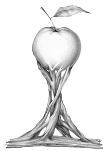                 Гр. Б у р г а с			                            0879565088 - директор                ул. Любен Каравелов № 69 		                            0879565077 - зам. директор	                 email:info-200207@edu.mon.bg	                            0879565033 - канцеларияУтвърждавам:         Директор: ___________________                                     Ивайло БиневГРАФИК КЛАСНИ РАБОТИВТОРИ УЧЕБЕН СРОКУЧЕБНА 2023/2024 ГОДИНА                КЛАСОВЕБЪЛГАРСКИ ЕЗИК И ЛИТЕРАТУРА                                                        МАТЕМАТИКАVА10.05.202413.05.2024VБ09.05.202413.05.2024VВ09.05.202413.05.2024VГ08.05.202413.05.2024VIА08.05.202417.05.2024VIБ09.05.202417.05.2024VIВ09.05.202417.05.2024VI г09.05.202417.05.2024VIIА23.05.202428.05.2024VIIБ22.05.202428.05.2024VIIВ23.05.202428.05.2024